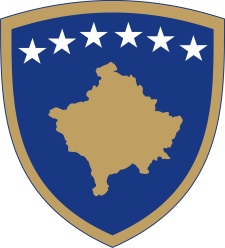 Republika e KosovësRepublika Kosova - Republic of KosovoQeveria - Vlada - Government                                  Br. 01/118              Datum: 30. 11.2016Na osnovu  člana  92 stav 4. i člana  93 stav  (4) Ustava Republike Kosovo,  člana 4 Pravilnika br. 02/2011 o oblastima administrativnih odgovornosti Kancelarije Premijera i ministarstava, izmenjenog i dopunjenog  Pravilnikom br. 07/2011, i člana  19 Pravilnika o radu  Vlade Republike Kosova  br. 09/2011, Vlada Republike Kosova je, na sednici održanoj 30. novembra  2016 godine, donela:O D L U K UUsvajaju se izvodi zapsinika i transkripti sa 112,113 i 114 sednice Vlade Republike Kosovo.Odluka stupa na snagu danom potpisivanja. Isa MUSTAFA      								___________________                                                                                                           Premijer Republike Kosovo  Dostavlja se:Zamenicima premijerasvim ministarstvima  (ministrima )Generalnom sekretaru KPR-a  Arhivi Vlade         Republika e KosovësRepublika Kosova - Republic of KosovoQeveria - Vlada - Government                                  Br. 02/118              Datum: 30. 11.2016Na osnovu  člana  92 stav 4. i člana 93 stav (4) Ustava Republike Kosova, člana 4 Pravilnika br. 02/2011 o oblastima administrativnih odgovornosti Kancelarije premijera i ministarstava, izmenjen i dopunjen  Pravilnikom br. 07/2011, i člana 19 Pravilnika o radu Vlade Republike Kosova br. 09/2011, Vlada Republike Kosova,  na sednici održanoj 30. novembra 2016 godine, donela:O D L U K UUsvaja se, uz primedbe,  Nacrt zakona  o  izmeni i dopuni  Zakona br.04/L-036 o zvaničnim  statistikama  Republike Kosovo.Obavezuje se  Pravna kancelarija  pri  Kancelariji premijera  da u konsultaciji sa Ministarstvom za javnu  upravu unese  primedbe u tekst Nacrt zakona  iz tačke  1. ove odluke.Obavezuje se Generalni sekretar Kancelarije premijera da Nacrt zakona iz  tačke 1. ove Odluke prosledi Skupštini  Republike Kosova na razmatranje i usvajanje.Odluka stupa na snagu danom potpisivanja.        Isa MUSTAFA      								     ___________________                                                                                                           Premijer Republike Kosovo  Dostavlja se:Zamenicima premijerasvim ministarstvima  (ministrima )Generalnom sekretaru KPR-a  Arhivi Vlade   Republika e KosovësRepublika Kosova - Republic of KosovoQeveria - Vlada - Government                                  Br. 03/118                                                                                                                                        Datum: 30. 11.2016Na osnovu  člana  92 stav 4. i člana 93 stav (4) Ustava Republike Kosova, člana 4 Pravilnika br. 02/2011 o oblastima administrativnih odgovornosti Kancelarije premijera i ministarstava, izmenjen i dopunjen  Pravilnikom br. 07/2011, i člana 19 Pravilnika o radu Vlade Republike Kosova br. 09/2011, Vlada Republike Kosova,  na sednici održanoj 30. novembra  2016 godine, donela:                                                                               O D L U K UUsvaja se Pravilnik o finasijskom upravljanju Fonda zdravstvenog  osiguranja Obavezuje se Ministarstvo zdravlja i druge nadležne institucije da sprovedu Pravilnik iz tačke 1 ove odluke.Odluka stupa na snagu danom potpisivanja.Isa MUSTAFA      								___________________                                                                                                           Premijer Republike Kosovo  Dostavlja se:•	Zamenicima premijera•	svim ministarstvima  (ministrima )•	Generalnom sekretaru KPR-a  •	Arhivi Vlade Republika e KosovësRepublika Kosova - Republic of KosovoQeveria - Vlada - Government                                  Br. 04/118                    Datum: 30. 11.2016Na osnovu  člana  92 stav 4. i člana 93 stav (4) Ustava Republike Kosova, člana 4 Pravilnika br. 02/2011 o oblastima administrativnih odgovornosti Kancelarije premijera i ministarstava, izmenjen i dopunjen  Pravilnikom br. 07/2011, i člana 19 Pravilnika o radu Vlade Republike Kosova br. 09/2011, Vlada Republike Kosova,  na sednici održanoj 30. novembra  2016 godine, donela:O D L U K UUsvaja se  Administrativno  uputstvo o  nadležnostima, odgovornostima, kriterijumima  i procedurama  za imenovanje i razrešenje zamenika direktora u  Agenciji  za usluge vazdušne plovidbe.Obavezuje se  Ministarstvo infrastrukture  i druge nadležne  institucije  da sprovedu  Uputstvo   iz tačke  1. ove odluke.Odluka stupa na snagu danom potpisivanja.Isa MUSTAFA      								___________________                                                                                                           Premijer Republike Kosovo  Dostavlja se:•	Zamenicima premijera•	svim ministarstvima  (ministrima )•	Generalnom sekretaru KPR-a  •	Arhivi VladeRepublika e KosovësRepublika Kosova - Republic of KosovoQeveria - Vlada - Government                                                                                                                                             Br. 05/118                                                                                                                                        Datum: 30. 11.2016Na osnovu  člana  92 stav 4. i člana 93 stav (4) Ustava Republike Kosova, člana 4 Pravilnika br. 02/2011 o oblastima administrativnih odgovornosti Kancelarije premijera i ministarstava, izmenjen i dopunjen  Pravilnikom br. 07/2011, i člana 19 Pravilnika o radu Vlade Republike Kosova br. 09/2011, Vlada Republike Kosova,  nakon razmatranja  zahteva Predsednika Republike Kosova  od 24.11.2016 na sednici održanoj 30. novembra 2016 godine, donela:                                                                 O D L U K UKomisiji  Vlade za  priznavanje  i verifikakaciju  statusa nacionalnog palog borca , invalida, veterana, pripadnika ili interniranog  Oslobodilačke vojske Kosova, kojoj je  mandat istekao 20.05.2016 godine,  po  odluci br. 04/87 od 13.05.2016 godine  istoj se produžuju mandat  do 23. decembra 2016. godine, počev  od dana stupanja na snagu ove odluke.Zadatak Komisije iz tačke  1. ove odluke je da razmotri aplikacije  za kategoriju palih boraca OVK, a koje su ostale nerazmatrane  u prethodnom mandatu ove komisije.Komisija iz tačke 1 ove odluke  je dužna da do 23. decembra 2016. godine završi posao prema  tački  2. ove odluke, a kancelarija za kategorije proizašlih  iz rata OVK, u okviru Kancelarije premijera , da pruži administrativnu podršku Komisiji.Odluka stupa na snagu  danom potpisivanja .Isa MUSTAFA      								___________________                                                                                                           Premijer Republike Kosovo  Dostavlja se:•	Zamenicima premijera•	svim ministarstvima  (ministrima )•	Generalnom sekretaru KPR-a  •	Arhivi VladeRepublika e KosovësRepublika Kosova - Republic of KosovoQeveria - Vlada - Government                                  Br. 06/118              Datum: 30. 11.2016Na osnovu  člana 92. stav 4 i člana 93. stav 4 Ustava Republike Kosovo,član 21 Zakona br. 03/L-175 o javnom dugu, člana 8. stav 6. Pravilnika  VRK-br.22/2013 o procedurama za emitovanje  i upravljanje  državnim dugom , državnim  garancijama  i opštinskim  dugovima, člana 4. Pravilnika  br. 02/2011 o oblastima administrativne odgovornosti Kancelarije premijera i ministarstava, izmenjen i dopunjen Pravilnikom  br. 07/2011, i člana 19. Pravilnika Vlade Republike Kosovo br. 09/2011 , Vlada Republike Kosovo, je  na sednici  održanoj 30. novembra 2016. godine, donela :                                                                           O D L U K UGarancijski sporazum o FODK-Druga linija kredita Fondu za osiguranje depozita Kosova.Usvaja se  predlog Ministarstva finansija za Garancijski sporauzum o  FODK  - Druga kreditna linija  Fondu za osiguranje depozita Kosova.Stupanjem na snagu ove odluke, dokument državne granicje  treba da potpiše u ime Republike Kosova ministar finansija. Ministarstvo finansija je dužno da sprovede ovu odluku, u skladu sa Zakonom br. 03/ L-175 o javnom dugu.Odluka stupa na snagu danom potpisivanja   Isa MUSTAFA      								___________________                                                                                                           Premijer Republike Kosovo  Dostavlja se:•	Zamenicima premijera•	svim ministarstvima  (ministrima )•	Generalnom sekretaru KPR-a  •	Arhivi VladeRepublika e KosovësRepublika Kosova - Republic of KosovoQeveria - Vlada - Government                                  Br. 07/118              Datum: 30. 11.2016Na osnovu  člana 92. stav 4 i člana 93. stav 4 Ustava Republike Kosovo,člana 7, stav 5 Zakona br. 04/L-052 o međunarodnim sporazumima,  člana 4. Pravilnika  br. 02/2011 o oblastima administrativne odgovornosti Kancelarije premijera i ministarstava, izmenjen i dopunjen Pravilnikom  br. 07/2011, i člana 19. Pravilnika Vlade Republike Kosovo br. 09/2011, Vlada Republike Kosovo, je  na sednici  održanoj 30. novembra 2016. godine, donela:                                                                           ODLUKUUsvaja se  predlog Ministarstva finansija kojim se prporučuje  predsedniku Republike Kosovo da ovlasti  ministra finansija za potpisivanje Garancijskog sporazuma  o FODK – druga kreditna  Fondu  za osiguranje depozita Kosova. Preporučuje se  Predsedniku Republike Kosovo davanje ovlašćenja  za potpisivanje sporazuma iz stava 1 ove odluke, u roku propisanom Zakonom o međunarodnim sporazumima.Odluka stupa na snagu danom potpisivanja.Isa MUSTAFA      								___________________                                                                                                           Premijer Republike Kosovo  Dostavlja se:•	Zamenicima premijera•	svim ministarstvima  (ministrima )•	Generalnom sekretaru KPR-a  •	Arhivi Vlade Republika e KosovësRepublika Kosova - Republic of KosovoQeveria - Vlada - Government                                  Br. 08/118              Datum: 30. 11.2016Na osnovu  člana 92. stav 4 i člana 93. stav 4 Ustava Republike Kosovo,  člana 4. Pravilnika  br. 02/2011 o oblastima administrativne odgovornosti Kancelarije premijera i ministarstava, izmenjen i dopunjen Pravilnikom  br. 07/2011, i člana 19. Pravilnika Vlade Republike Kosovo br. 09/2011, Vlada Republike Kosovo, je  na sednici  održanoj 30. novembra 2016. godine, donela:ODLUKU Usvaja se, uz primedbe,  Statut Fonda za zdravstveno osiguranje.Obavezuje se  Pravna  kancelarija pri  Kancelariji premijera da u konsultaciji sa Ministarstvom zdravlja unese  primedbe u tekstu Statuta iz tačke  1. ove odluke.Obavezuje Ministarstvo zdravlja i druge nadležne  institucije da  sprovedu  ovu odluku.Odluka stupa na snagu danom potpisivanja.Isa MUSTAFA      								___________________                                                                                                           Premijer Republike Kosovo  Dostavlja se:•	Zamenicima premijera•	svim ministarstvima  (ministrima )•	Generalnom sekretaru KPR-a  •	Arhivi VladeRepublika e KosovësRepublika Kosova - Republic of KosovoQeveria - Vlada - Government                                  Br. 09/118              Datum: 30. 11.2016Na osnovu  člana 92. stav 4 i člana 93. stav 4 Ustava Republike Kosovo , člana 29 Zakona br. 03 /L-048 o upravljanju javnim finansijama i odgovornosti,  člana 4. Pravilnika  br. 02/2011 o oblastima administrativne odgovornosti Kancelarije premijera i ministarstava, izmenjen i dopunjen Pravilnikom  br. 07/2011, i člana 19. Pravilnika Vlade Republike Kosovo br. 09/2011, pozivajući se na zahtev pod br.protokola 3563 od 24.11.2016 , Vlada Republike Kosovo, je  na sednici  održanoj 30. novembra 2016. godine, donela:ODLUKUIzdvajaju se finansijska  sredstva u iznosu 20.000,00 (dvadeset hiljada evra) Regulatornom  organu  za elektronske i poštanske komunikacije,  u vezi sa  obavezama  koje proizilaze iz učešća u procesu dijaloga.Sredstva iz tačke  1. ove odluke se izdvajaju  iz Nepredviđenih troškova, podprograma Nepredviđeni troškovi,  pod kodom  13100, kategorija rezervi, i preneće se   Regulatornom  organu  za elektronske i poštanske komunkacije  (235) , potprogram pod kodom  11323, u ekonomskoj kategoriji robe i usluga.Ministarstvo finansija je dužno da sprovede ovu odluku.Odluka stupa na snagu danom potpisivanja.Isa MUSTAFA      								___________________                                                                                                           Premijer Republike Kosovo  Dostavlja se:•	Zamenicima premijera•	svim ministarstvima  (ministrima )•	Generalnom sekretaru KPR-a  •	Arhivi Vlade 